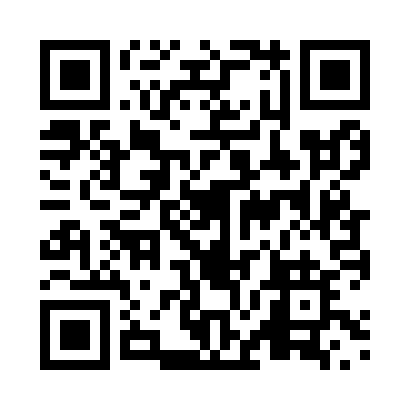 Prayer times for Regan, Ontario, CanadaMon 1 Jul 2024 - Wed 31 Jul 2024High Latitude Method: Angle Based RulePrayer Calculation Method: Islamic Society of North AmericaAsar Calculation Method: HanafiPrayer times provided by https://www.salahtimes.comDateDayFajrSunriseDhuhrAsrMaghribIsha1Mon3:455:441:477:169:4911:472Tue3:465:451:477:169:4811:473Wed3:465:461:477:169:4811:474Thu3:475:461:477:169:4711:475Fri3:475:471:477:169:4711:476Sat3:485:481:477:169:4611:477Sun3:485:491:487:159:4611:478Mon3:495:501:487:159:4511:469Tue3:495:511:487:159:4511:4610Wed3:505:521:487:159:4411:4611Thu3:505:521:487:149:4311:4612Fri3:515:531:487:149:4311:4513Sat3:515:541:487:149:4211:4514Sun3:525:561:487:139:4111:4515Mon3:525:571:497:139:4011:4416Tue3:535:581:497:129:3911:4417Wed3:545:591:497:129:3811:4318Thu3:546:001:497:119:3711:4219Fri3:566:011:497:119:3611:4020Sat3:586:021:497:109:3511:3821Sun4:016:031:497:109:3411:3622Mon4:036:051:497:099:3311:3423Tue4:056:061:497:089:3211:3224Wed4:076:071:497:089:3011:3025Thu4:096:081:497:079:2911:2826Fri4:116:091:497:069:2811:2527Sat4:146:111:497:059:2711:2328Sun4:166:121:497:059:2511:2129Mon4:186:131:497:049:2411:1930Tue4:206:151:497:039:2311:1631Wed4:226:161:497:029:2111:14